DARTMOUTH COLLEGE			INSURANCE REQUIREMENTS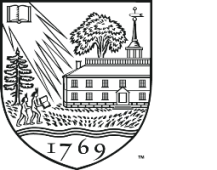 Use of Facilities by Third Parties	 																			            GENERAL LIABILITY*SERVICES					INSURANCE REQUIRED						       	(Primary, Umbrella or Both)Athletic Events using College Facilities	$ 2,000,000Outside Groups using Renting College Facilities*	$ 1,000,000   Involving Activities or ConferencesSummer Camps on Campus (Day or Overnight)	$ 2,000,000    Must Include Sexual Misconduct Coverage	$ 1,000,000Event Planning Compan*	$ 1,000,000Fraternity, Sorority, Alumni Events*	$ 2,000,000* If alcohol is being served, the insurance policy must indicate Host Liquor LiabilityCERTIFICATES OF INSURANCE MUST INDICATE THE FOLLOWINGThe Trustees of Dartmouth College must be added as an Additional Insured as it pertains to the work done/service provided and/or product delivered to the College.The Certificate Holder must be:		The Trustees of Dartmouth College53 South Main Street,   Suite 212Hanover, NH  037553)  Certificates indicating Additional Insured by written contract are not accepted.4)  Additional insurance limits may be required, depending on (a) services or equipment involved, or (b) perceived risk exposure to the College.For questions, please contact the Office of Risk and Internal Controls Services at (603) 646-2442.January, 2013